Hal : Pengajuan Bantuan Biaya Kesehatan (Rawat Jalan Keluarga Pegawai)Kepada Yth.Tim Program Bantuan Biaya KesehatanUniversitas Muhammadiyah Yogyakarta Di YogyakartaAssalamua’alaikumWr. Wb.Kami yang bertandatangan di bawah ini, mohon dapat diberikan Bantuan Biaya Kesehatan Pegawai sebagai berikut :Bersama ini pula kami lampirkan kwitansi / bukti pembayaran rawat jalan yang asli.Demikian hal ini kami sampaikan, atas perhatiannya diucapkan terimakasih.Wassalamu’alaikumWr. Wb.Nama:_________________________________________________Fakultas / Unit:_________________________________________________NIK / NBM:_________________________________________________Alamat	:_________________________________________________:_________________________________________________HP/Telepon              :_________________________________________________NamaTertanggung:_________________________________________________Status Keluarga: Anak Kandung / Suami / Istri *Di Rumah Sakit:_________________________________________________Pada Tanggal: _________________________________________________Nama Penyakit:_________________________________________________Hal:Pernyataan Rawat Jalan Keluarga Pegawai tanpa BPJS KesehatanPernyataan Rawat Jalan Keluarga Pegawai tanpa BPJS KesehatanKepada:Yth.:Tim program Bantuan Biaya KesehatanUniversitas  Muhammadiyah Yogyakarta Di –      Yogyakarta.Dengan hormat berkaitan dengan pengajuan Bantuan Biaya Kesehatan Keluarga Pegawai Universitas Muhammadiyah Yogyakarta sebagaimana dalam lampiran surat ini, bahwa keluarga pegawai UMY tidak menggunakan fasilitas BPJS Kesehatan dikarenakan : …………………………………………………………………………………………………………………………………………………………………………………………………………………………………………………………………………Demikian surat pernyataan ini kami sampaikan, atas perhatiannya diucapkan terimakasih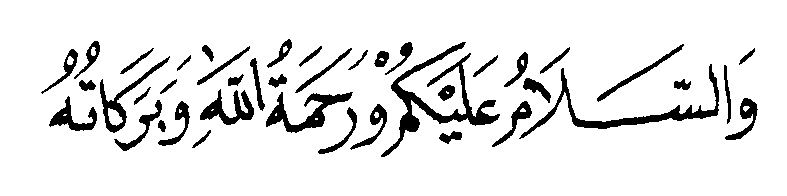 Yogyakarta ,…………………………Kepala LPK SDM UMY                                      Yang menyatakanDr. Adhianty Nurjanah, Sos., M.Si.                       ( …………………………….)NIK . 19781204201210 163 125MenyetujuiWakil Rektor Bidang SDMProf. Dr. Nano Prawoto, S.E., M.Si.NIK . 19660604199202 143 016